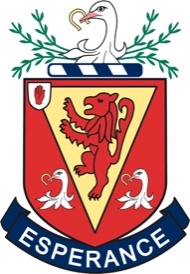 The Wallace High SchoolPREPARATORY DEPARTMENT APPLICATION FORM (IN YEAR)Continued Overleaf                                                                                                          12a Clonevin Park, Lisburn, BT28 3AD		Tel:  (028) 9267 2311   Fax:  (028) 9266 6693prep@wallacehigh.net  				Principal:  Mrs D O’Hare BA (Hons) PGCE MEd PQHwww.wallaceprep.org.uk 				Head of Preparatory: Mr J Harper BEd (Hons) Date on which admission is desiredPupil’s Surname as per birth certificatePupil’s Forename(s) as per birth certificate (Please underline the name by which the pupil is usually known)(Please underline the name by which the pupil is usually known)(Please underline the name by which the pupil is usually known)(Please underline the name by which the pupil is usually known)Home AddressHome AddressPostcodePostcodeDate of Birth ……… / ……… / ……… (DD/MM/YY)SexM      F M      F Parent 1 Name:Relationship to Child:Address (if different from above):Daytime Telephone Number:Email Address: Parent 2 Name:Relationship to Child:Address (if different from above):Daytime Telephone Number:Email Address: Present/Previous School(s) Attended: (with dates)Year Group in current school:Position of Child in family1  2  3  4  5BrothersSistersMedical Information:Please state any medical conditions which might affect your child’s performance and/or attendance at school e.g. diabetes, epilepsy, allergies, sight or hearing impairmentAdditional InformationIf there is additional information that you think might influence your child’s performance at school please indicateAny Connections with Wallace High School:Dates:Signature:Date:PLEASE NOTE THAT TO SECURE A PLACE IN THE PREPARATORY DEPARTMENT A NON-REFUNDABLE DEPOSIT OF £750 IS REQUIRED.  